www.mangalvesta.ru											Паспорт искрогасителя VESTAИскрогаситель «VESTA» - предназначен для гарантированного 100% гашения искр и пламени от мангалов, барбекю, грилей и печей на углях и открытом огне.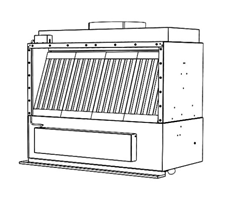 Гидрофильтр-искрогаситель очищает дымовые газы от:Искр - 100%. Пламени - 100% Сажи - 95% Жира и дегтя - 90% Запаха и дыма - до 60% Охлаждение дыма – с 200 до 55 0С.Совмещенный с искрогасителем вытяжной зонт укомплектован съемным поддоном для сбора конденсата.Технические характеристики.Фильтр – искрогаситель выпускается всегда одинаковым, с производительностью до 4000 м3/час. 
Но, в зависимости от вытяжного зонта, искрогаситель может быть установлен на печи-мангалы VESTA 25,VESTA 45, VESTA 50или на открытые мангалыVEGA 1, VEGA 2,VEGA 3,производимыеООО «Веста».                      ПРИМЕЧАНИЕ:  Размеры и масса вытяжного зонта пристыкованного к искрогасителю,  выбираются исходя из условий организации вытяжки.Варианты оснащения искрогасителя вытяжными зонтами для мангалов  VEGA 2,VEGA 3.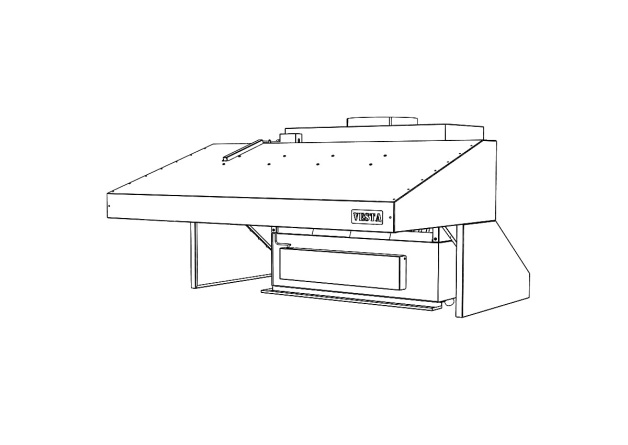 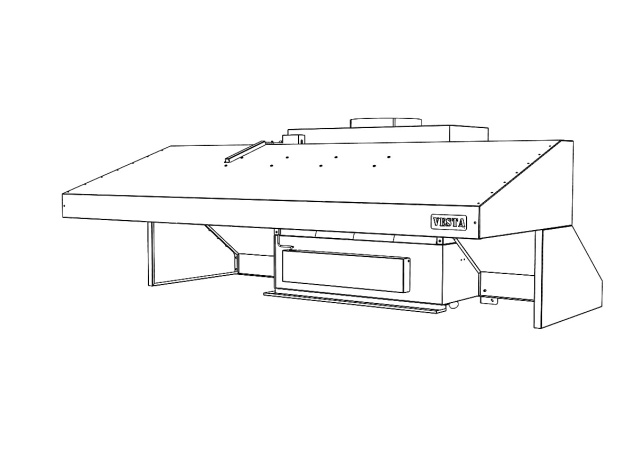 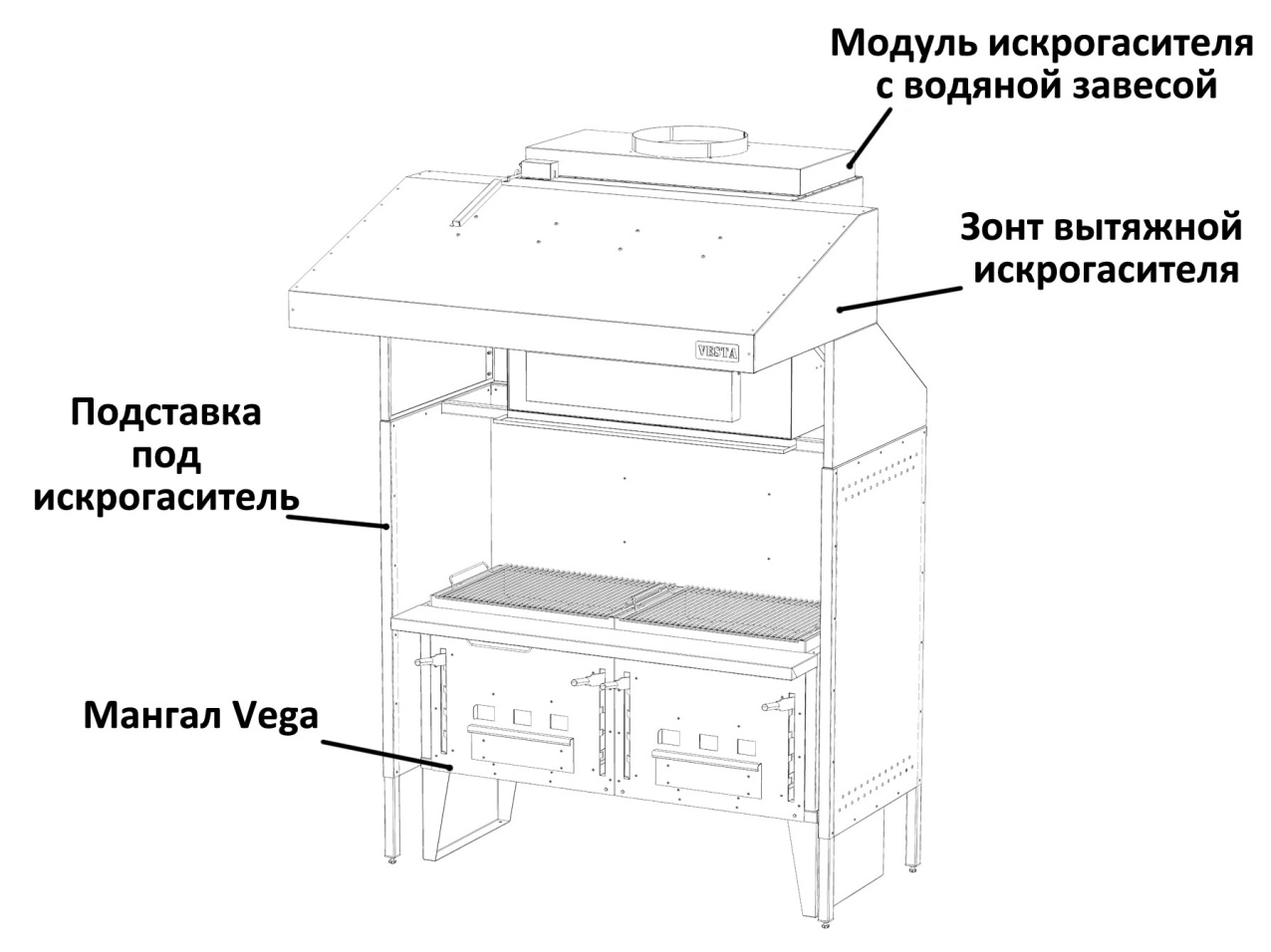 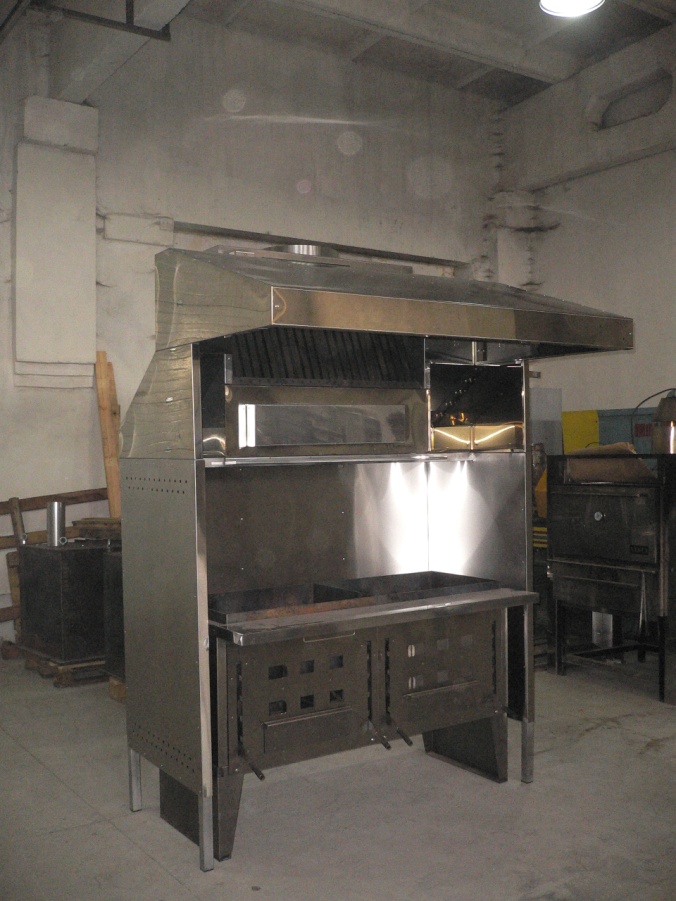 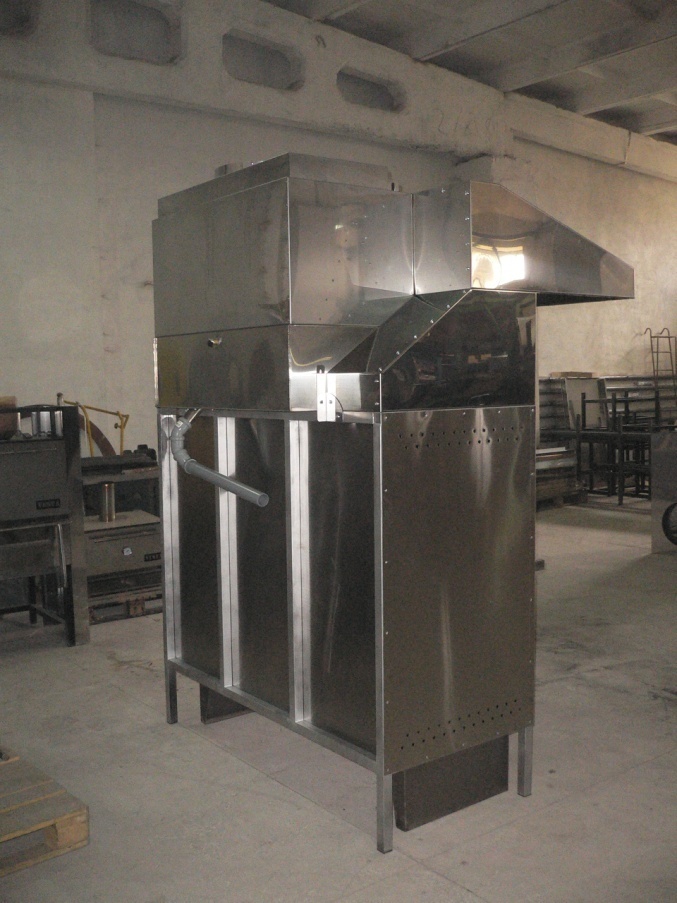 Принципы работы.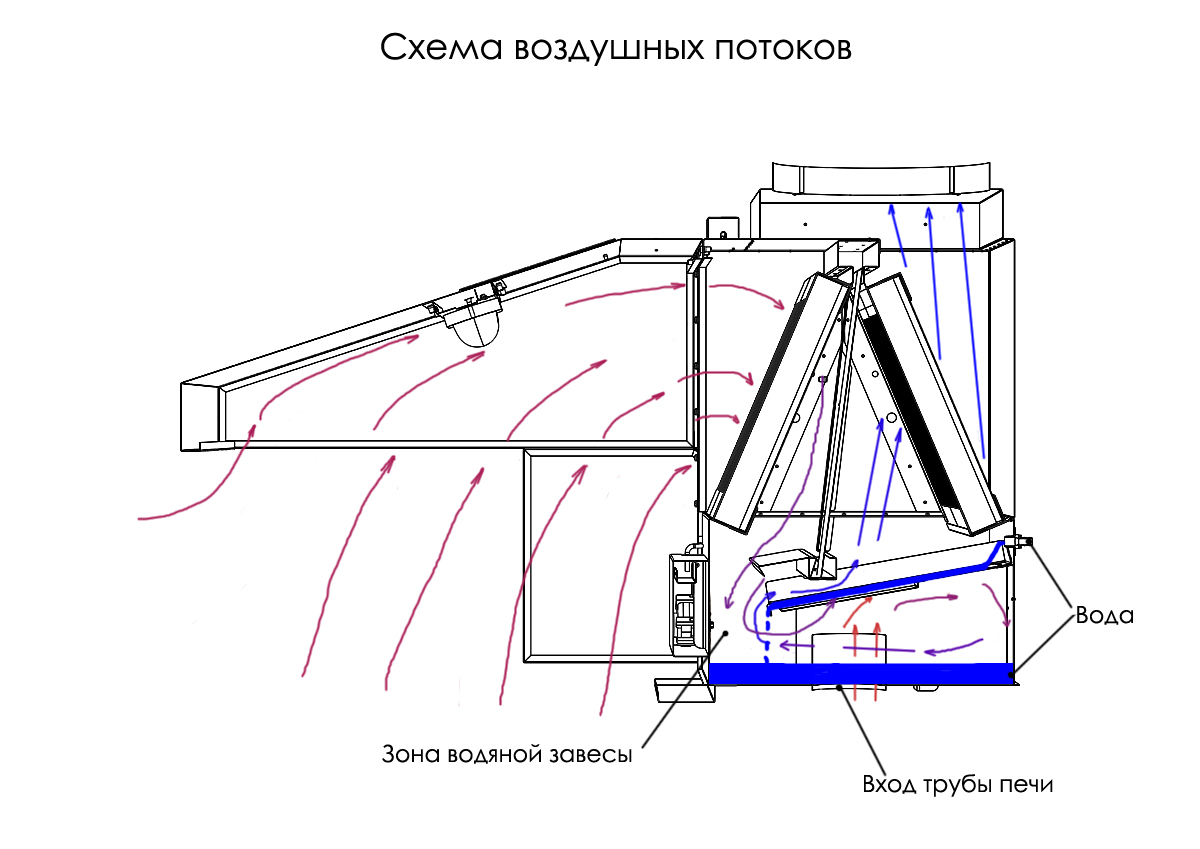 Дымовые газы,  выходящие из трубы печи, попадают в специальную камеру, в которой происходит расширение (потеря скорости) и разворот на 2700. При этом газы движутся над ванной с водой,
а крыша камеры непрерывно поливается водой. На выходе из камеры газы проходят через первую водяную завесу (водопад), создаваемую подаваемой в искрогаситель водой,затем они попадают в зону водяной завесы, создаваемой дисками – распылителями. Далее эти газы смешиваются с теми, что были засосаны из помещения кухни через зонт, вместе проходят над ванной с водой, поднимаются, проходят через лабиринтный фильтр.Захваченные вытяжным зонтом, дымовые газы попадают в первый лабиринтный фильтр, где дважды меняют направление движения на 1800. Этот фильтр гасит  крупные искры и собирает сажу. Затем горячие газы попадают в основной объем гидрофильтра,происходит разворот потока на 1800
над ванной с водой и (за счет увеличения объема) резкая потеря скорости газов. Газы попадают в зону действия водяной завесы, диски – распылители поднимают воду из ванны и создают мелкую взвесь 
из водяных капель и тумана. В этой завесе гасятся не только последние искры и осаждаются твердые частицы, но из печных газов убираются запахи и часть растворимых газов. Затем воздух проходит над ванной с водой 
и поднимается вверх. На выходе из искрогасителя воздух еще раз проходит через лабиринтный фильтр. Назначение последнего фильтра – очистить воздух от капель воды, увлеченных из водяной завесы.В предлагаемом фильтре-искрогасителе совмещены искрогаситель и вытяжной зонт. Совмещение канала вытяжной вентиляции и выхода горячих газов из печи-мангала происходит после прохождения печных газов через три ступени очистки и охлаждения. Таким образом, к выходящим газам  подмешивается воздух 
из помещения кухни, что еще более понижает температуру газов, попадающих в систему вентиляции.Искрогаситель «VESTA»  учитывает особенности эксплуатации на предприятиях питания и  предприятиях торговли продуктами питания, имеет 3 режима работы:Основной режим – электричествои подача воды включены:   центробежный насос распыляет  воду,  
все ступени очистки работают.Аварийный режим – электричество отсутствует, подвод воды временно отключен: искрогашение «сухое», 
без распыления воды. Очистка проходит только за счет лабиринтных фильтров, изменения скоростей потока 
и прохождением дымовых газов над ванной с водой.Режим самоочистки – удаление внутренних отложений сажи, жиров, золы и дегтя (частота обслуживания – 
1 раз в месяц).  Подробнее – в разделе «Техническое обслуживание».Маркировка и упаковка.На боковой стенке искрогасителя находится паспортная табличка (шильдик) с указанием даты выпуска, напряжения питания и потребляемой мощности.  Искрогаситель упаковывается в стрейч-пленку, перевозится на деревянном поддоне.Установка фильтра – искрогасителя на открытый мангал  VEGA.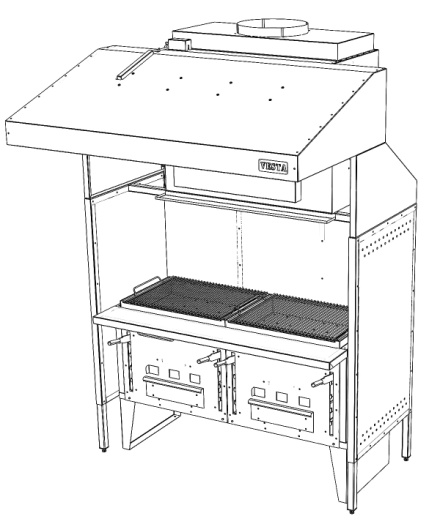 Установить подставку под фильтр.В подставку вкрутить регулировочные ножки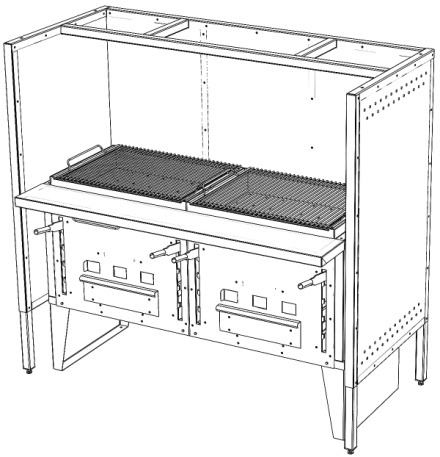 На подставку установить модуль искрогасителя.Выставить гидрофильтр по уровню: “слева-направо”- “в нулях”; “спереди-назад” - “завалить” на 2 градуса назад.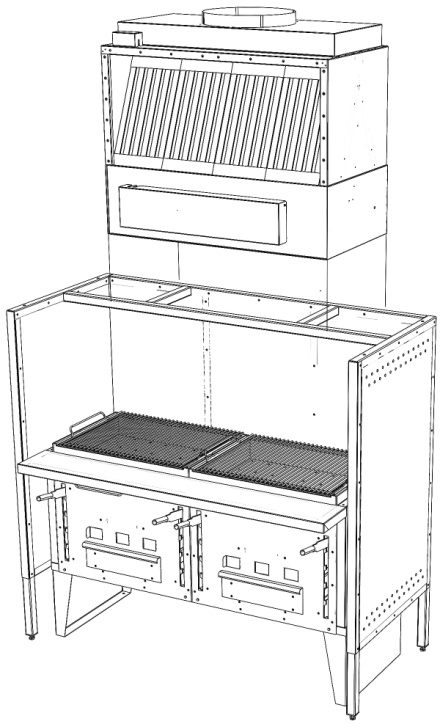 К модулю искрогасителя прикрепить уголки для крепления вытяжного зонта(2 винта М6). На трубу подставки положить поддон для сбора конденсата и прижать искрогасителем. 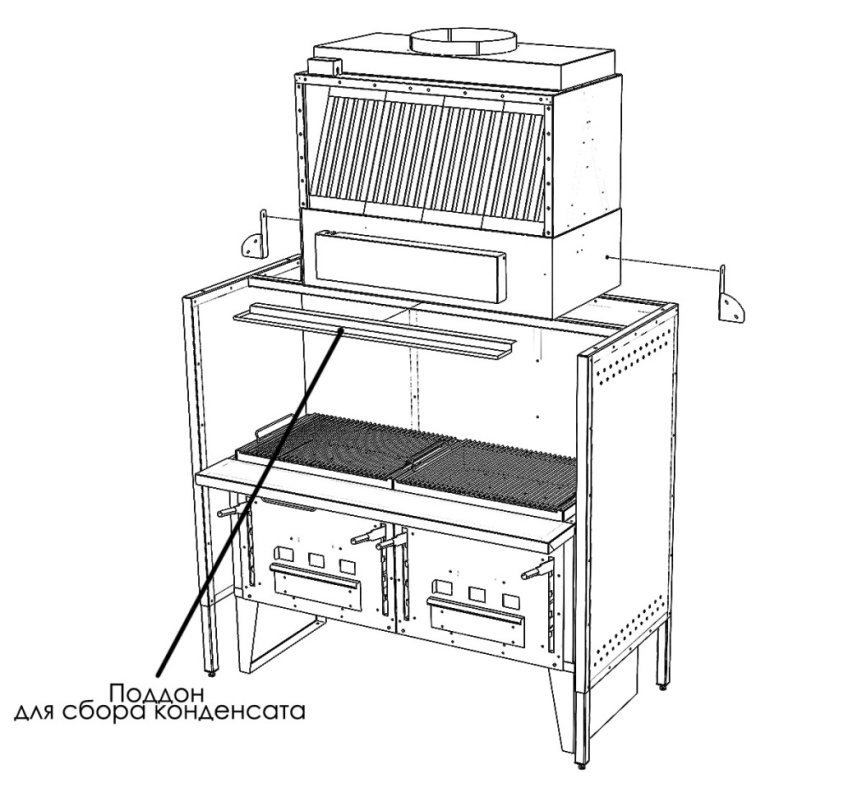 Собрать вытяжной зонт. VEGA 2 – 26 винтов М6VEGA 3 –30винтов М6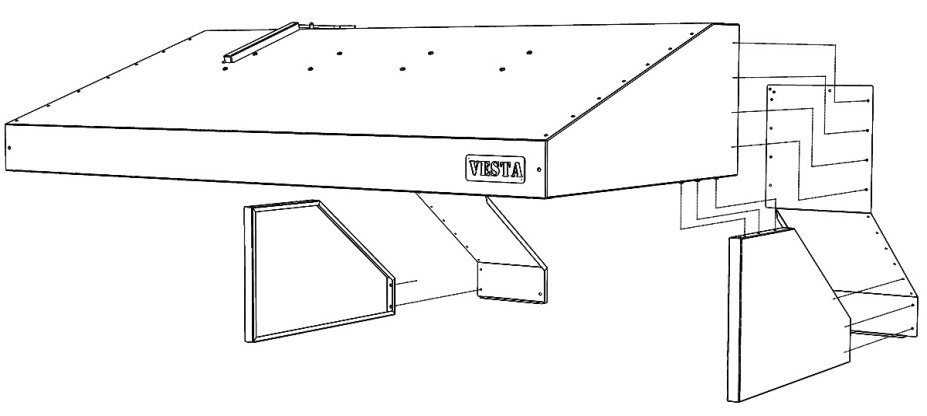 Вытяжной зонт соединить с модулем искрогасителя (16 винтов М6).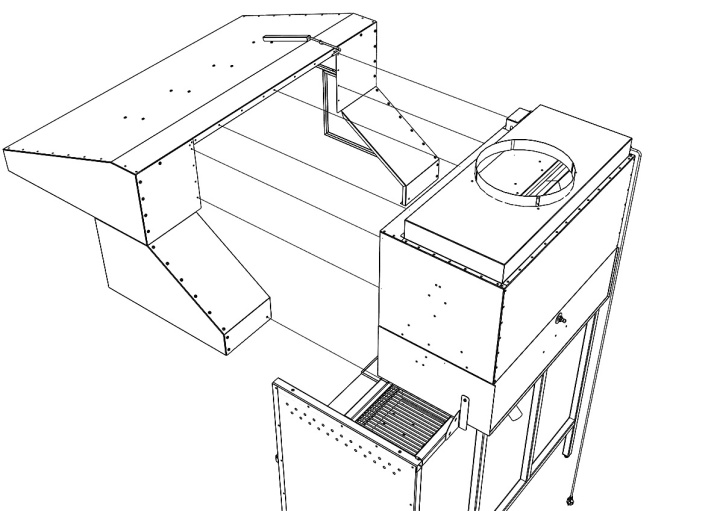 Крепеж зонта и искрогасителя к подставке производится с помощью 4 винтов М6.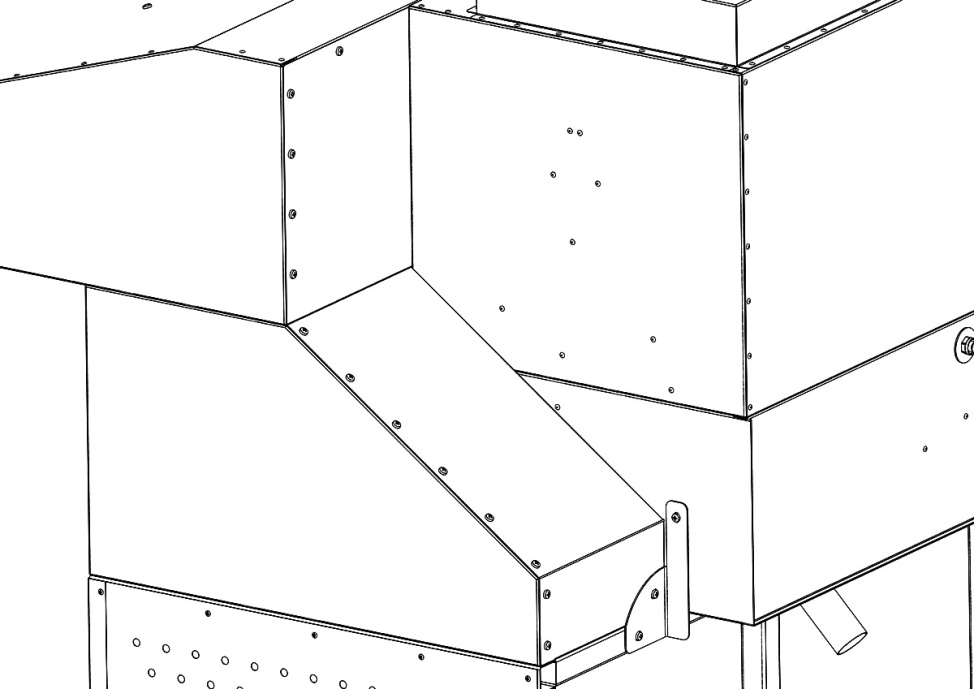 Установка фильтра – искрогасителя на печь-мангал  VESTA.Фильтр устанавливается на печь-мангал VESTA.   Установить модуль искрогасителя сверху на подставку: поддон для сбора конденсата подсунуть 
под искрогаситель и прижать к тепловому шкафу, труба из печи должна войти в отверстие 
в искрогасителе.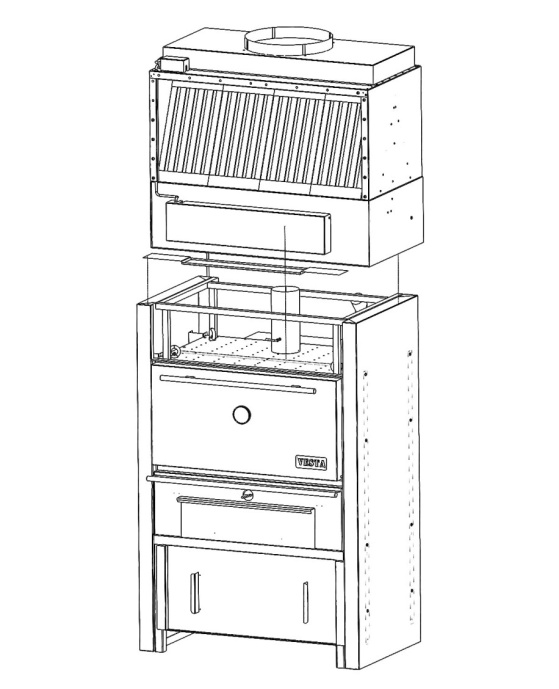 Собрать вытяжной зонт и соединить с модулем искрогасителя.  VESTA 25-45 – 28 винтов М6VESTA 50 – 56 винтов М6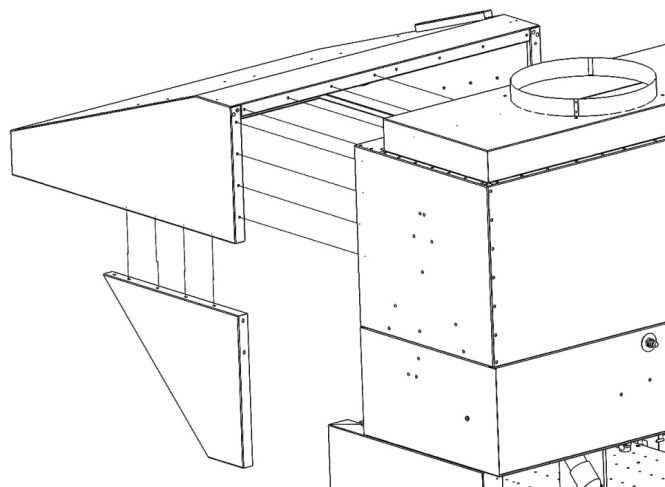 В конечном итоге искрогаситель и для печи-мангала VESTA и для открытого мангала VEGA  долженприобрести  следующий вид: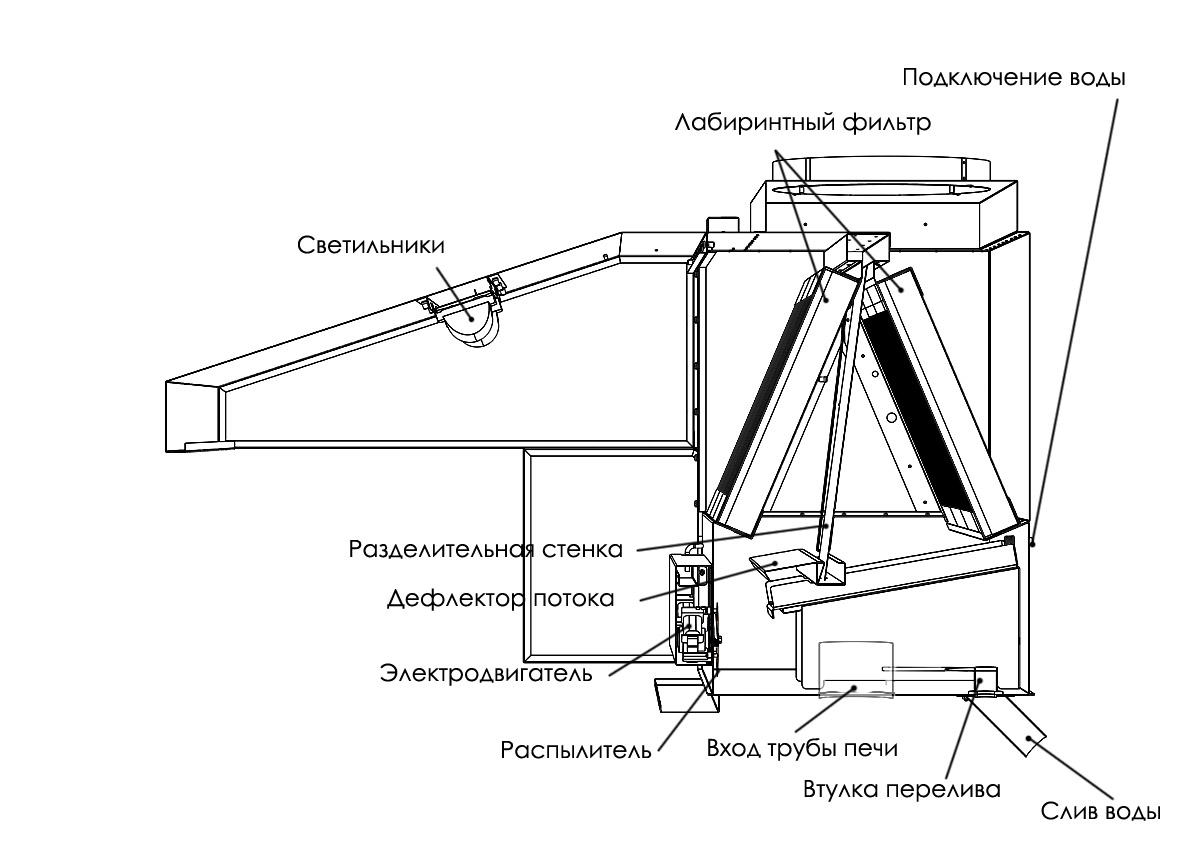 Порядок сборки и установки деталей  искрогасителя.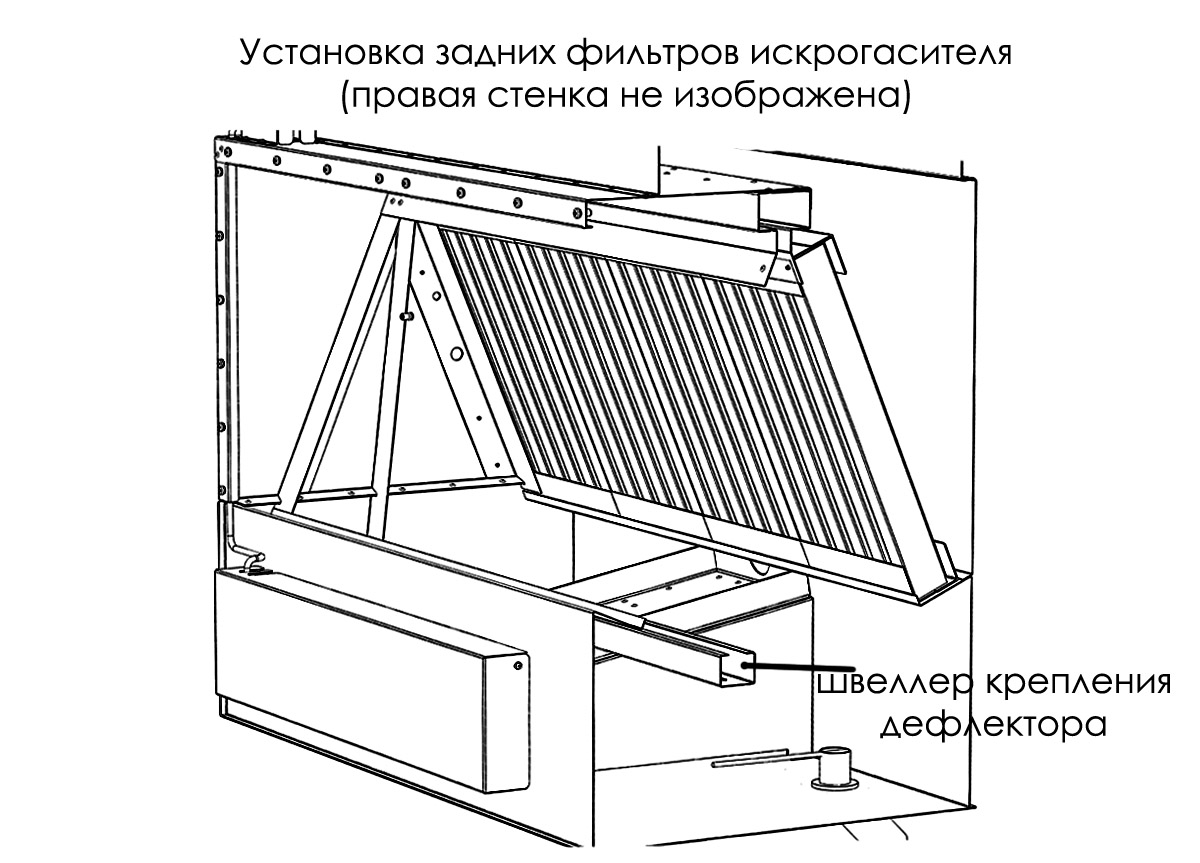 Проверить правильность установки втулки перелива.Внимание!  Втулка перелива должна быть установлена обязательно!  Она определяет уровень воды в ванне искрогасителя и работу диска - распылителя водяной завесы.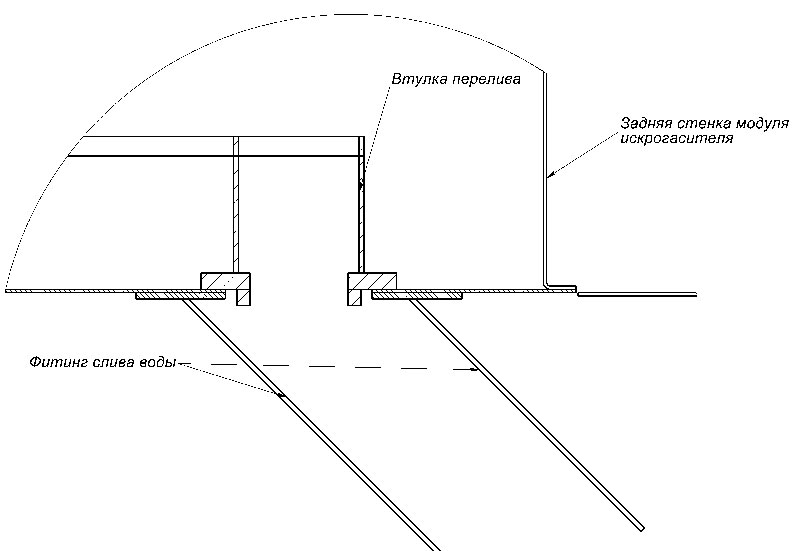 Примечание:   Перед отгрузкой искрогасителя втулка перелива вклеивается с помощью герметика на своё штатное место. Это сделано для того, чтобы её не забывали устанавливать при монтаже. Во время эксплуатации герметик можно не наносить.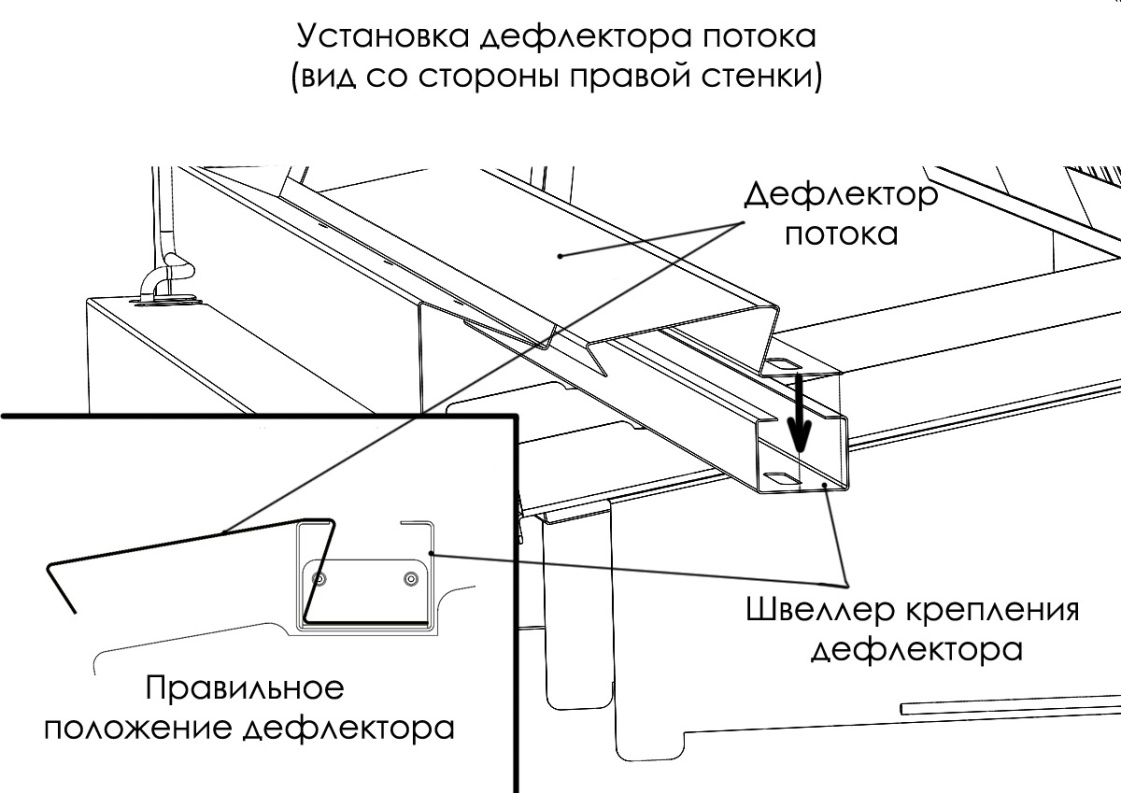 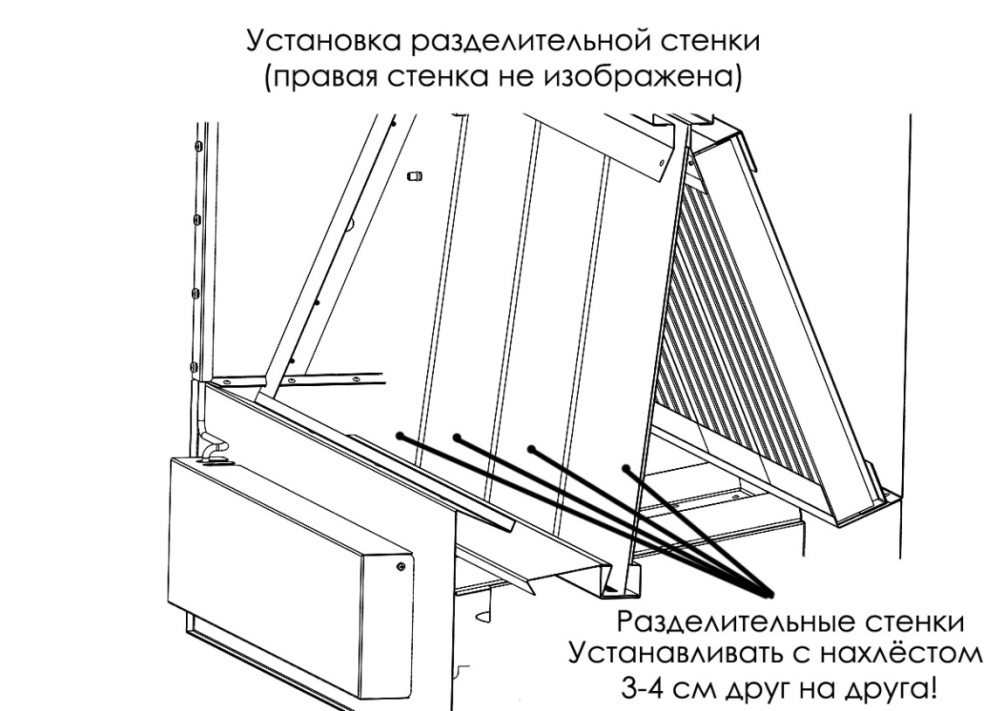 Разделительная стенка состоит из 5 частей. При извлечении задних фильтров 
для промывки стенки сдвигаются в сторону. После установки фильтров на место разделительные стенки должны быть установлены без щелей, с нахлёстом 3-4 см друг на друга.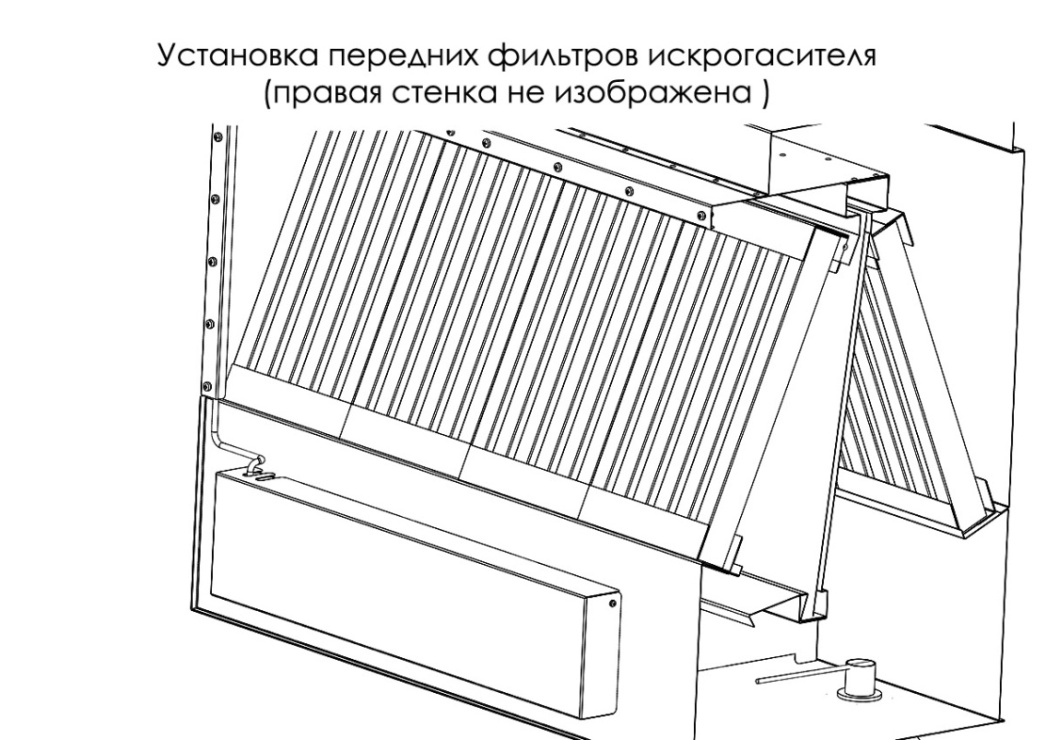 После установки искрогасителя на печь-мангал необходимо подключить коммуникации: водопровод, канализацию, подключить двигатель насоса и освещение к сети 220 В,подсоединить воздуховод вытяжной вентиляции диаметром 400 мм.  Внимание! Выключатель для включения-отключения искрогасителя должен быть расположен 
на стене в легкодоступном для персонала месте.Для того чтобы искрогаситель имел возможность работать автономно, без постоянного подключения 
к водопроводу и канализации, на подставке установлен бак для воды со своим циркуляционным насосом. 
Так как вода в искрогасителе постоянно испаряется, необходимо контролировать ее уровень, доливая 
в нижний бак по мере необходимости.  Для контроля уровня воды бак оборудован поплавковым датчиком.Внимание!  Не допускайте полного испарения воды! Вода в баке не должна падать ниже уровня всасывания насоса! 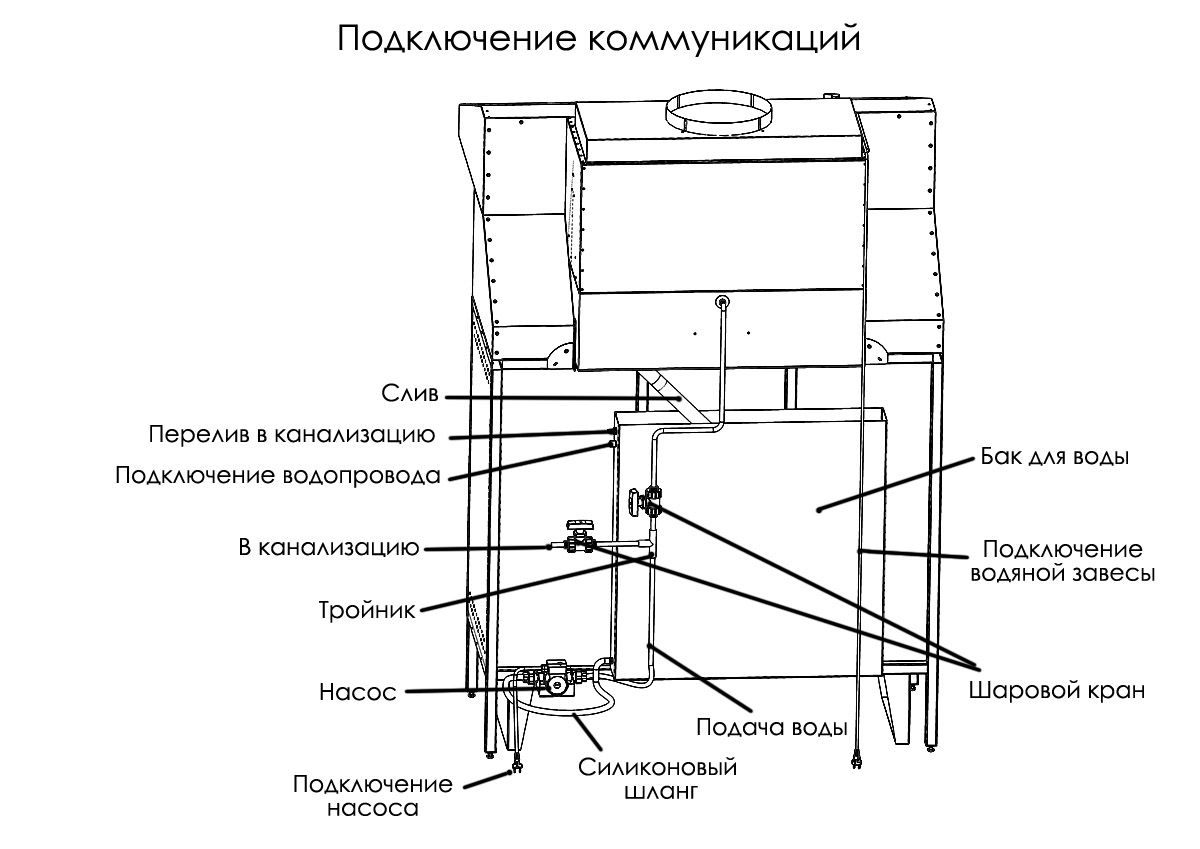 Верхний перелив в канализацию – аварийный, на случай неправильной работы поплавкового датчика.Внимание! После установки искрогасителя и подключения всех коммуникацийнеобходимо выровнять искрогаситель по уровню (“слева-направо”- “в нулях”; “спереди-назад” - “завалить” на 2 градуса назад.)Пояснения по рис. Подключение коммуникаций.На данном рисунке показан рекомендуемый вариант подключения. В данной схеме слив воды в канализацию из бака осуществляется с помощью насоса. Тройник и краны не входят в комплектацию искрогасителя. Краны необходимо вывести в зону доступности повара (кран налива воды в бак, кран переключения насоса на гидрофильтр, кран переключения насоса в канализацию). Все соединения производить металлопластиковой или полипропиленовой трубами.Техническое обслуживание.Для эффективной и безопасной эксплуатации искрогасителя необходимо периодически проводить работы по техническому обслуживанию и чистке как самого блока искрогасителя, так и блока вытяжного зонта.Промывка фильтров должна проводится еженедельно. Лабиринтные фильтры вытяжного зонта 
и искрогасителя могут промываться в посудомоечной машине, в ванне с моющим раствором. Самоочистка.    Для промывки ванны искрогасителя и роторов центробежного насоса налейте в нее моющий раствор и включите центробежный насос примерно на 1 час. Моющий раствор можно заливать непосредственно в ванну искрогасителя, либо в нижний бак  для воды. Слейте грязную воду в канализацию. Для полного слива грязной воды из ванны искрогасителя вытащите втулку перелива из сливного отверстия ванны.   Нижний бак для воды периодически очищайте от накопившейся грязи.Для очистки бака перекройте шаровой кран, ведущий в искрогаситель,откройте кран, ведущий в канализацию,включите насос.При промывке искрогасителя можно применять любые моющие средства с малым пенообразованием. Например, стиральные порошки для машин-автоматов. Также гидрофильтр хорошо отмывается средствами имеющиещёлочнойPh. За базовое моющее средство можно взять следующий состав: 250 мл жидкого хозяйственного мыла и 250 мл стирального порошка для машин-автоматов (чем дешевле, тем лучше).Данный моющий раствор необходимо залить в бак в чистую воду в начале смены. После окончания рабочей смены воду в баке необходимо поменять (гидрофильтр работает в обычном режиме: очищает дым, при этом происходит мойка гидрофильтра). Регламент технического обслуживанияРемонт.В фильтре-искрогасителе есть только одна движущаяся часть – центробежный насос. Следовательно, ломаться, кроме насоса, нечему. Электродвигатель насоса расположен быть в легкодоступной для ремонта зоне – в вытяжном зонте. Для его замены необходимо снять защитный кожух (2 винта М6), убрать лабиринтные фильтры, с вала двигателя снять диск – распылитель (гаечка с левой резьбой), снять двигатель (3 винта М4).Гарантийные обязательства.Гарантийный срок на изделие – 12 месяцев, начиная с момента передачи его потребителю, 
но не более 18 месяцев с момента изготовления. В случае обнаружения потребителем несоответствия изделия заявленным характеристикам, потребитель имеет право обратиться к изготовителю с претензией. Изготовитель устраняет дефекты, возникшие по его вине. Гарантийные обязательства не распространяются 
на элементы и детали, которые при нормальной эксплуатации подлежат периодической замене.Хранение.Изделие должно храниться в упаковке в соответствии с  ГОСТ 15150-69, группа 3 (закрытые помещения 
с естественной вентиляцией без искусственного регулирования климатических условий): при температуре 
от -60 до +40 0С и относительной влажности воздуха не более 80%,в воздухе помещения не должно присутствовать агрессивных примесей (паров кислот, щелочей). Требования по хранению относятся 
к складским помещениям поставщика и потребителя. Срок хранения изделия в потребительской упаковке
без переконсервации – не более 12 месяцев.Утилизация.По окончании срока службы фильтра-искрогасителя или при выходе его из строя без возможности ремонта искрогаситель или его элементы следует демонтировать и отправить на утилизацию.  Изделие 
не содержит в своем составе опасных или ядовитых веществ, способных нанести вред здоровью человека 
или окружающей среде и не представляет опасности здоровью, жизни людей и окружающей среды 
по окончанию срока службы. В этой связи утилизация изделия может производиться по правилам утилизации общепромышленных отходов.Комплект поставки.Искрогаситель    1 шт.Лабиринтные фильтры    8 шт.Поддон для сбора конденсата   1 шт.Паспорт   1 шт.ГАРАНТИЙНЫЙ ТАЛОНна искрогаситель VESTAПокупатель (компания, тел, e-mail)ИЗДЕЛИЕ:  искрогаситель  VESTA Серийный номер:Дата выпуска:Срок гарантии: 12 месяцевОТКИзготовитель ООО «Веста» www.mangalvesta.ruИзготовитель гарантирует бесплатный ремонт или замену любого узла оборудования, имеющего заводские дефекты, в течении гарантийного срока за исключением случаев, когда дефекты и поломки произошли по вине потребителя.ГАБАРИТНЫЕ РАЗМЕРЫ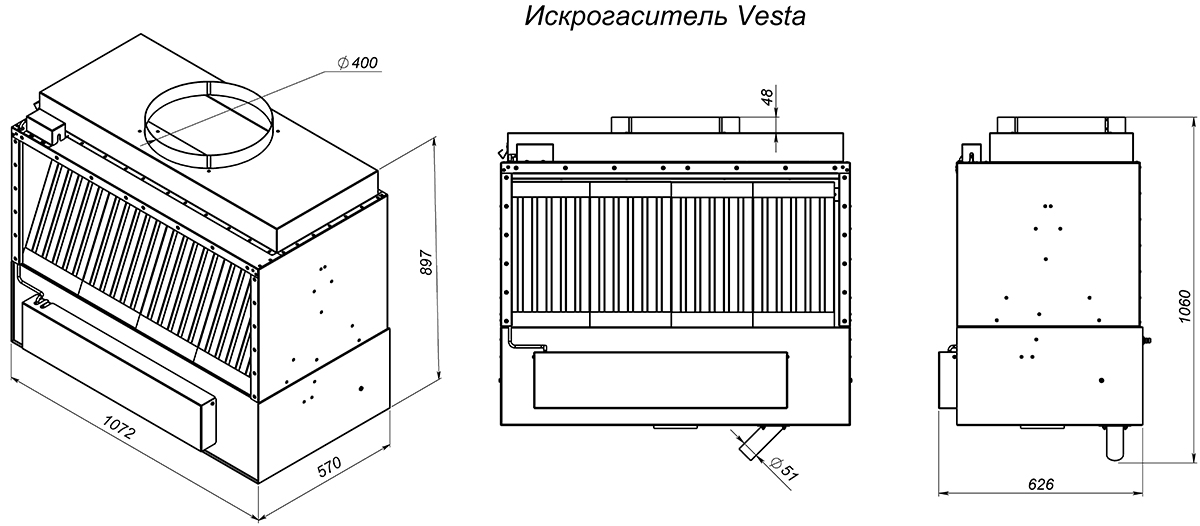 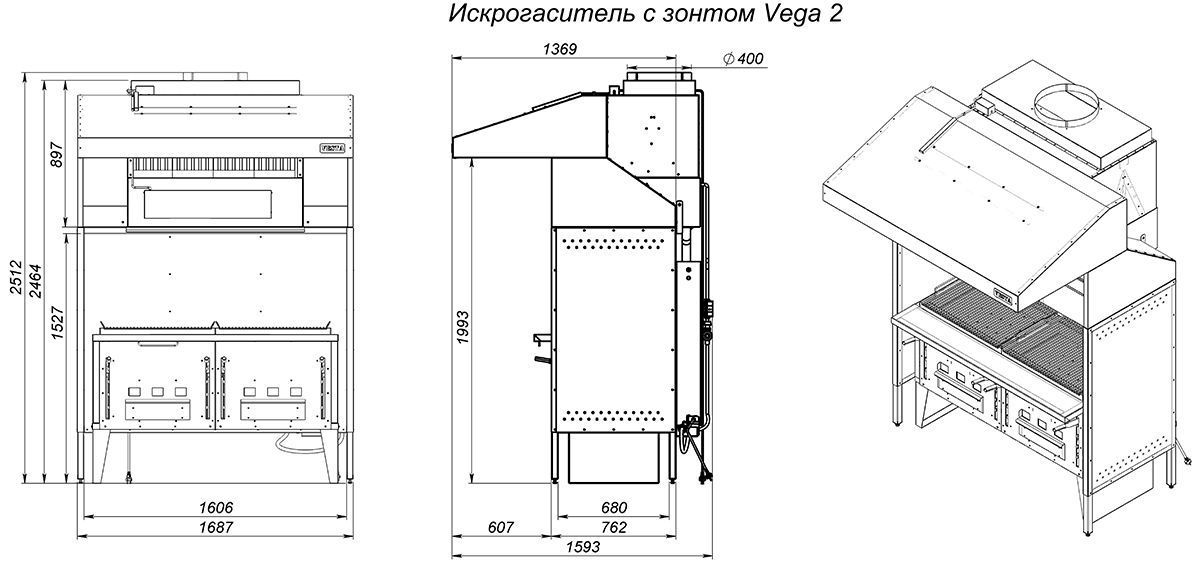 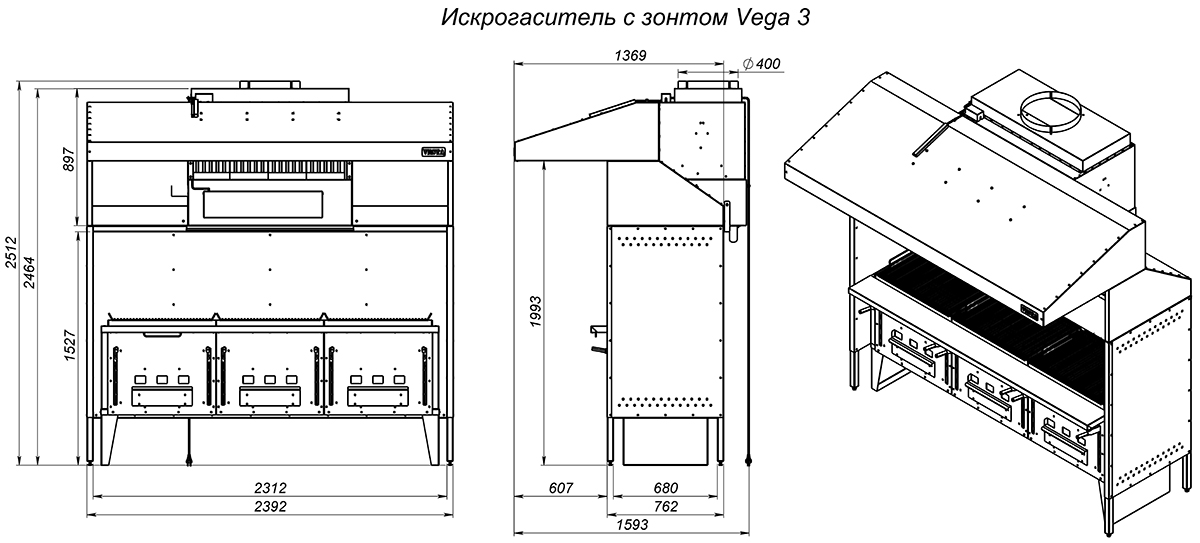 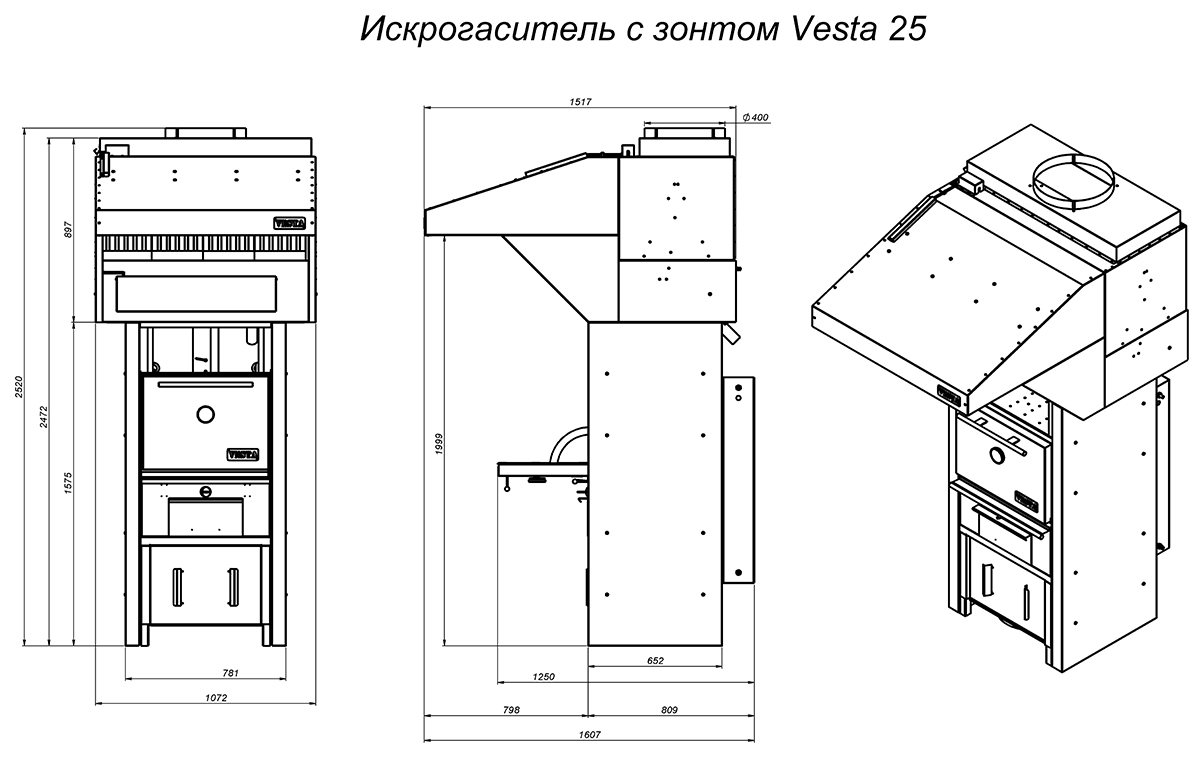 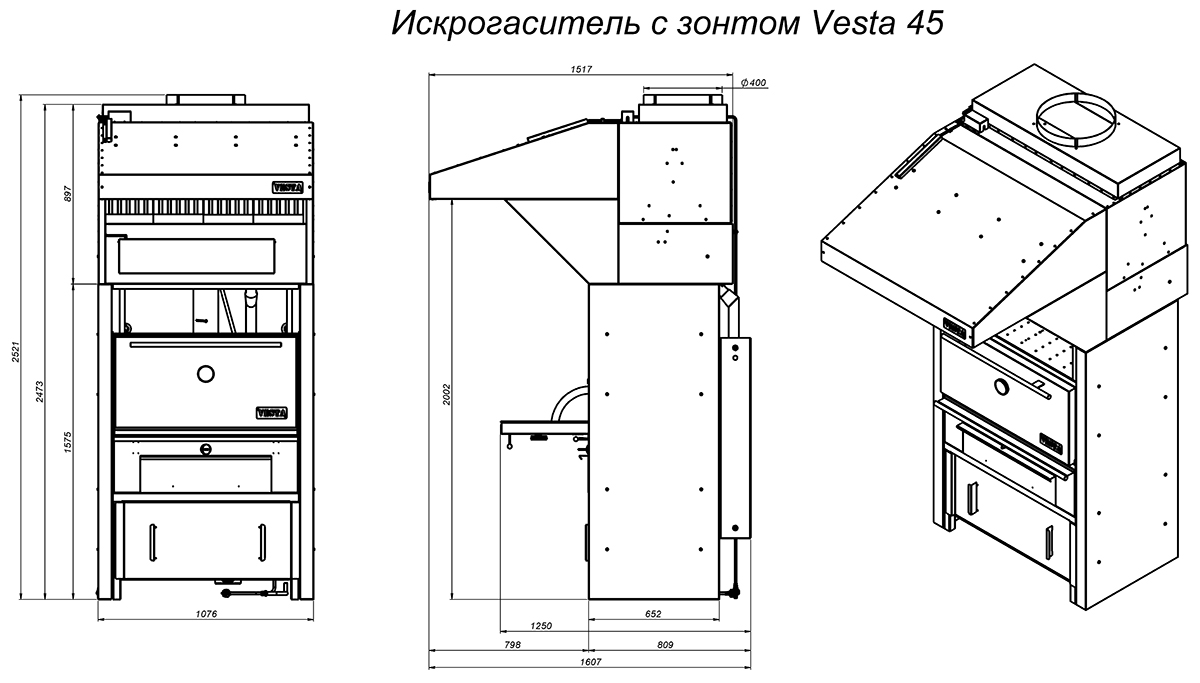 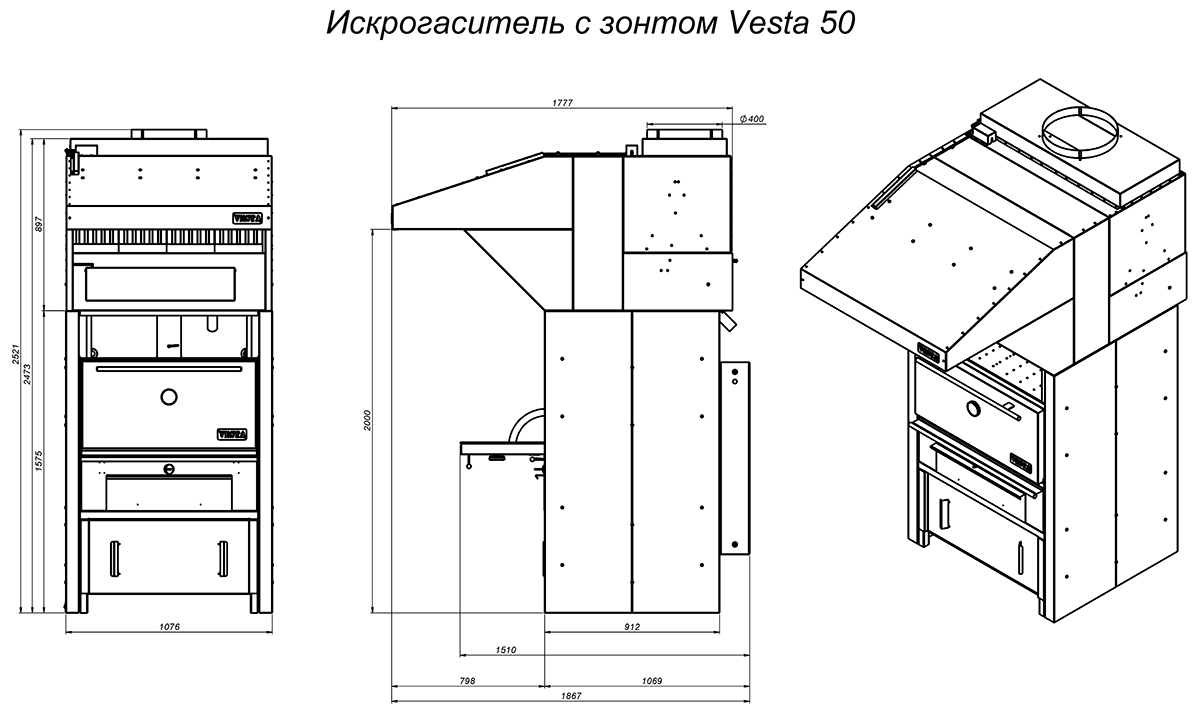 Искрогаситель Веста Вес, кг  не более85Вес с водой,кг112Производительность вытяжки,  м3/час не более4000Сопротивление фильтров искрогасителя250 ПаКоличество электродвигателей2Потребляемая мощность,Втне более  300Напряжение питания,В220Количество светильников  2Габарит блока – искрогасителя, мм(в-ш-г)900х1075х630Габариты с вытяжным зонтом   Не регламентируетсяКоличество лабиринтных фильтров, шт.8Масса лабиринтного фильтра, кг не более3,8Габариты лабиринтного фильтра,мм (ш-в-г)250х490х68Расход воды в искрогасителе, л/часне более  15Диаметр выходного отверстия,мм400Температура газов на выходе из зонта, 0С не более 55Печь, мангалVESTA 25VESTA 45VESTA 50VEGA 1VEGA 2VEGA 3Производительность вытяжки,  м3/час280032003200180030004000ДействиеПериодичность, примечаниеСмена воды в гидрофильтреЕжесменно  (допускается каждые 2-3 дня)Мойка фильтров (8шт) и разделительной стенки (пластин)Еженедельно. Фильтр разбирается на 2 половинки и моется в мойкеПромывание моющим растворомЕженедельно. В чистую воду добавить моющий щелочной раствор, содержащий слабые пенообразователи. После рабочей смены воду слить в канализациюВизуальная проверка ванны искрогасителяЕжемесячно. Посмотреть жировые отложения на стенке ванны гидрофильтра. Убрать механически, если они присутствуют и увеличить концентрацию моющего раствора.Мойка бака гидрофильтраКаждые полгода-год. Механически ил и с помощью мойки высокого давления.Мойка системы вентиляцииКаждые полгода-год, в зависимости от загрязнения. 